LOCATION.--Lat 43°25'16", long 91°30'31" referenced to North American Datum of 1927, in SE 1/4 SW 1/4 NW 1/4 sec.01, T.99 N., R.6 W., Allamakee County, IA, Hydrologic Unit 07060002, on right bank 5 ft upstream from bridge on State Highway 76, 3.5 mi south of Dorchester, 650 ft upstream from Mineral Creek, 0.5 mi upstream from Bear Creek, and 18.3 mi upstream from mouth.DRAINAGE AREA.--770 mi².PERIOD OF RECORD.--Discharge measurements from September 1936 to September 1938, October 1939 to June 1975; discharge records from October 1938 to September 1939, July 1975 to current year.GAGE.--Water-stage recorder. Datum of gage is 660.00 ft above National Geodetic Vertical Datum of 1929. Prior to January 6, 1938, non-recording gage at site of old bridge, 0.2 mi upstream, at datum 5.91 ft higher; January 6, 1938, to April 26, 1948, non-recording gage at site of old bridge at datum 60.00 ft lower; April 27, 1948, to August 1963, non-recording gage at site of old bridge at same datum; August 1963 to June 1975, non-recording gage at same site and datum.EXTREMES OUTSIDE PERIOD OF RECORD.--Flood of May 31, 1941, reached a stage of 21.8 ft, from flood profile, discharge 30,400 ft³/s, on basis of slope-area determination of peak flow, at current datum.A summary of all available data for this streamgage is provided through the USGS National Water Information System web interface (NWISWeb). The following link provides access to current/historical observations, daily data, daily statistics, monthly statistics, annual statistics, peak streamflow, field measurements, field/lab water-quality samples, and the latest water-year summaries. Data can be filtered by parameter and/or dates, and can be output in various tabular and graphical formats.http://waterdata.usgs.gov/nwis/inventory/?site_no=05388250The USGS WaterWatch Toolkit is available at: http://waterwatch.usgs.gov/?id=ww_toolkitTools for summarizing streamflow information include the duration hydrograph builder, the cumulative streamflow hydrograph builder, the streamgage statistics retrieval tool, the rating curve builder, the flood tracking chart builder, the National Weather Service Advanced Hydrologic Prediction Service (AHPS) river forecast hydrograph builder, and the raster-hydrograph builder.  Entering the above number for this streamgage into these toolkit webpages will provide streamflow information specific to this streamgage.A description of the statistics presented for this streamgage is available in the main body of the report at:http://dx.doi.org/10.3133/ofr20151214A link to other streamgages included in this report, a map showing the location of the streamgages, information on the programs used to compute the statistical analyses, and references are included in the main body of the report.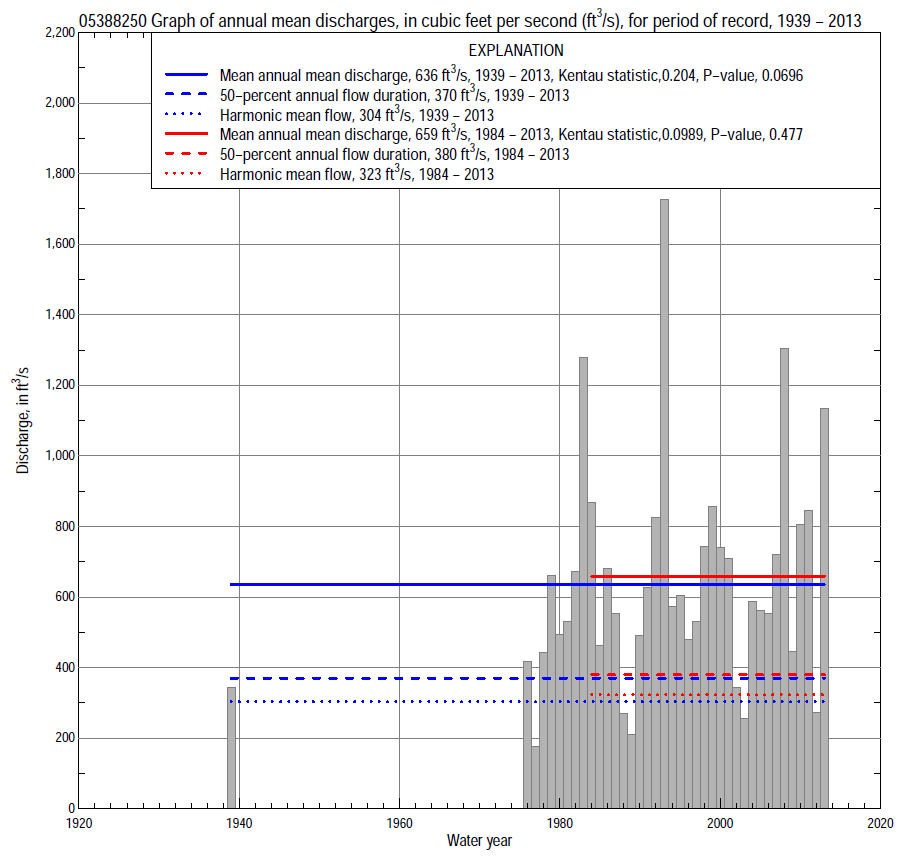 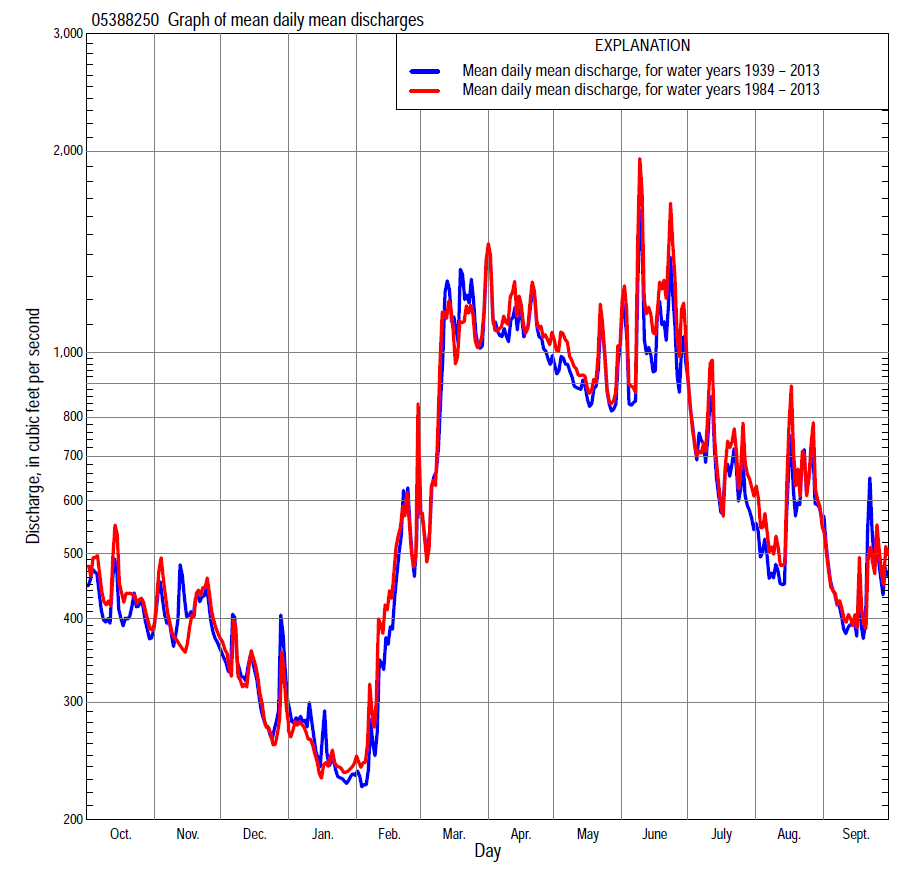 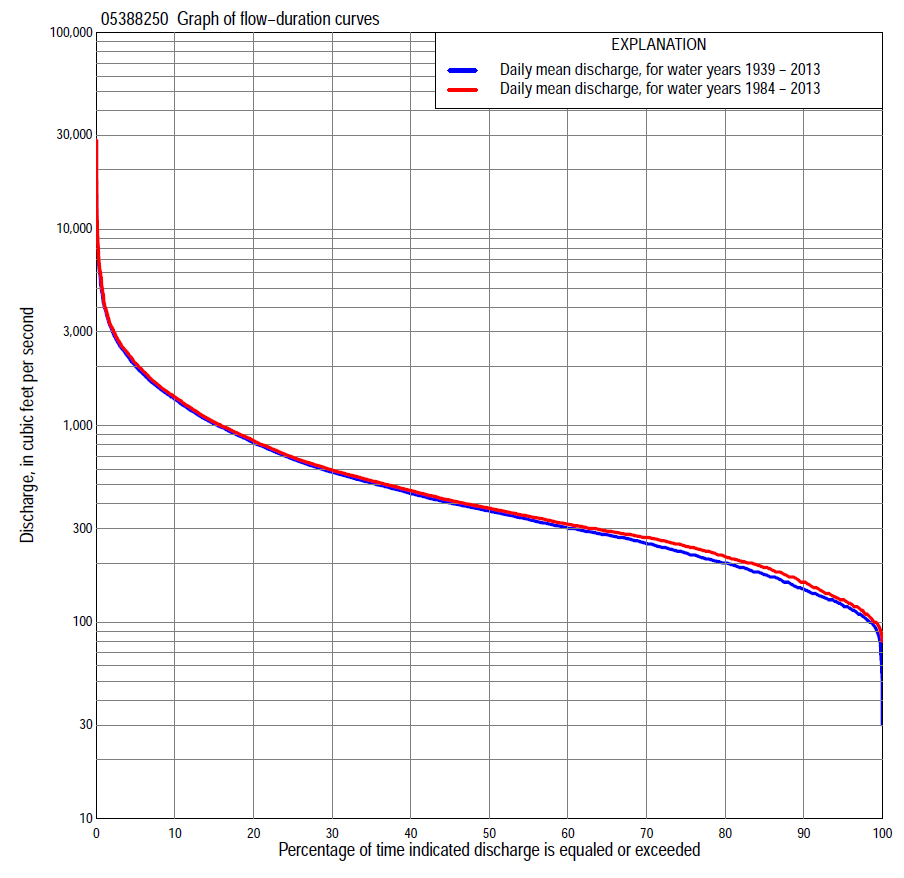 Statistics Based on the Entire Streamflow Period of RecordStatistics Based on the 1984–2013 Streamflow Period of Record05388250 Monthly and annual flow durations, based on 1939, 1976–2013 period of record (39 years)05388250 Monthly and annual flow durations, based on 1939, 1976–2013 period of record (39 years)05388250 Monthly and annual flow durations, based on 1939, 1976–2013 period of record (39 years)05388250 Monthly and annual flow durations, based on 1939, 1976–2013 period of record (39 years)05388250 Monthly and annual flow durations, based on 1939, 1976–2013 period of record (39 years)05388250 Monthly and annual flow durations, based on 1939, 1976–2013 period of record (39 years)05388250 Monthly and annual flow durations, based on 1939, 1976–2013 period of record (39 years)05388250 Monthly and annual flow durations, based on 1939, 1976–2013 period of record (39 years)05388250 Monthly and annual flow durations, based on 1939, 1976–2013 period of record (39 years)05388250 Monthly and annual flow durations, based on 1939, 1976–2013 period of record (39 years)05388250 Monthly and annual flow durations, based on 1939, 1976–2013 period of record (39 years)05388250 Monthly and annual flow durations, based on 1939, 1976–2013 period of record (39 years)05388250 Monthly and annual flow durations, based on 1939, 1976–2013 period of record (39 years)05388250 Monthly and annual flow durations, based on 1939, 1976–2013 period of record (39 years)Percentage of days discharge equaled or exceededDischarge (cubic feet per second)Discharge (cubic feet per second)Discharge (cubic feet per second)Discharge (cubic feet per second)Discharge (cubic feet per second)Annual flow durationsAnnual flow durationsPercentage of days discharge equaled or exceededOctNovDecJanFebMarAprMayJuneJulyAugSeptAnnualKentau statisticP-value99113110898794107180152111838368950.1900.0909811811996929812019117211710599931030.1730.124951301321041001101802162151521271141251220.1930.085901401451181101232162492882401831491411470.1650.143851741671331251392592843462942271791661750.1350.231801871841511321502863563883422762142052000.1340.236752012001691441693164414193893052702202250.1200.287702162171801561803524964774313392872382510.1040.358652402382001682004005485344793603002542790.1090.333602642642181782154606165835303823142703010.1230.276552812872301902305126996375774053382923330.1260.266503023042442002505727886906254353643213680.1160.304453183222612132706428707616854673973464050.1420.208403383562752342807359718447534994283744520.1550.168353553852932583008591,0809378575474724045110.1700.130303854253202723301,0201,2201,0309526145144355800.1790.110254304933613003701,2101,3801,1601,0707305534756750.2000.075205205543963404301,4301,6001,3201,3008656115388170.1860.097156296284363945291,7401,8801,5101,5501,0806916331,0200.1970.079107817435104757692,3002,3001,7702,0301,4609178651,3600.1900.090   51,1909889005801,4003,2303,0002,2903,1002,1601,6901,2001,9900.1740.121  21,7701,5501,3007202,1904,6503,9802,8805,1403,0902,7701,8303,0400.1730.124  12,1301,9001,8601,1002,5605,7605,7103,5809,0704,6104,0002,6104,0400.1360.22605388250 Annual exceedance probability of instantaneous peak discharges, in cubic feet per second (ft3/s), based on the Weighted Independent Estimates method,05388250 Annual exceedance probability of instantaneous peak discharges, in cubic feet per second (ft3/s), based on the Weighted Independent Estimates method,05388250 Annual exceedance probability of instantaneous peak discharges, in cubic feet per second (ft3/s), based on the Weighted Independent Estimates method,05388250 Annual exceedance probability of instantaneous peak discharges, in cubic feet per second (ft3/s), based on the Weighted Independent Estimates method,05388250 Annual exceedance probability of instantaneous peak discharges, in cubic feet per second (ft3/s), based on the Weighted Independent Estimates method,Annual exceed-ance probabilityRecur-rence interval (years)Discharge (ft3/s)95-percent lower confi-dence interval (ft3/s)95-percent upper confi-dence interval (ft3/s)0.50026,7805,8107,9300.200511,80010,00013,9000.1001015,60013,00018,7000.0402520,80016,70026,0000.0205024,70019,10031,9000.01010028,80021,50038,6000.00520033,00023,70045,8000.00250038,40026,30056,200and based on the expected moments algorithm/multiple Grubbs-Beck analysis computed using a historical period length of 75 years (1939–2013)and based on the expected moments algorithm/multiple Grubbs-Beck analysis computed using a historical period length of 75 years (1939–2013)and based on the expected moments algorithm/multiple Grubbs-Beck analysis computed using a historical period length of 75 years (1939–2013)and based on the expected moments algorithm/multiple Grubbs-Beck analysis computed using a historical period length of 75 years (1939–2013)and based on the expected moments algorithm/multiple Grubbs-Beck analysis computed using a historical period length of 75 years (1939–2013)0.50026,7505,3708,4100.200511,7009,35014,8000.1001015,50012,20020,2000.0402520,80015,90029,0000.0205025,10018,60037,3000.01010029,70021,30047,4000.00520034,50023,90059,7000.00250041,40027,30079,900Kentau statisticKentau statistic0.030P-valueP-value0.801Begin yearBegin year1939End yearEnd year2013Number of peaksNumber of peaks3805388250 Annual exceedance probability of high discharges, based on 1939, 1976–2013 period of record (39 years)05388250 Annual exceedance probability of high discharges, based on 1939, 1976–2013 period of record (39 years)05388250 Annual exceedance probability of high discharges, based on 1939, 1976–2013 period of record (39 years)05388250 Annual exceedance probability of high discharges, based on 1939, 1976–2013 period of record (39 years)05388250 Annual exceedance probability of high discharges, based on 1939, 1976–2013 period of record (39 years)05388250 Annual exceedance probability of high discharges, based on 1939, 1976–2013 period of record (39 years)05388250 Annual exceedance probability of high discharges, based on 1939, 1976–2013 period of record (39 years)[ND, not determined][ND, not determined][ND, not determined][ND, not determined][ND, not determined][ND, not determined][ND, not determined]Annual exceedance probabilityRecur-rence interval (years)Maximum average discharge (ft3/s) for indicated number of consecutive daysMaximum average discharge (ft3/s) for indicated number of consecutive daysMaximum average discharge (ft3/s) for indicated number of consecutive daysMaximum average discharge (ft3/s) for indicated number of consecutive daysMaximum average discharge (ft3/s) for indicated number of consecutive daysAnnual exceedance probabilityRecur-rence interval (years)13715300.9901.01ND9787625934560.9501.05ND1,4601,1208736700.9001.11ND1,8201,3801,0708220.8001.25ND2,3901,7901,3801,0500.500        2ND4,1203,0002,2301,6700.200        5ND7,2805,1003,6002,6400.100      10ND9,9206,8004,6203,3500.040      25ND13,9009,2906,0404,3100.020      50ND17,40011,4007,1905,0700.010    100ND21,30013,7008,4005,8500.005    200ND25,70016,3009,6806,6800.002    500ND32,40020,20011,5007,830Kentau statisticKentau statistic0.4980.5020.5170.5260.527P-valueP-value0.0000.0000.0000.0000.00005388250 Annual nonexceedance probability of low discharges, based on April 1976 to March 2013 period of record (37 years)05388250 Annual nonexceedance probability of low discharges, based on April 1976 to March 2013 period of record (37 years)05388250 Annual nonexceedance probability of low discharges, based on April 1976 to March 2013 period of record (37 years)05388250 Annual nonexceedance probability of low discharges, based on April 1976 to March 2013 period of record (37 years)05388250 Annual nonexceedance probability of low discharges, based on April 1976 to March 2013 period of record (37 years)05388250 Annual nonexceedance probability of low discharges, based on April 1976 to March 2013 period of record (37 years)05388250 Annual nonexceedance probability of low discharges, based on April 1976 to March 2013 period of record (37 years)05388250 Annual nonexceedance probability of low discharges, based on April 1976 to March 2013 period of record (37 years)05388250 Annual nonexceedance probability of low discharges, based on April 1976 to March 2013 period of record (37 years)Annual nonexceed-ance probabilityRecur-rence interval (years)Minimum average discharge (cubic feet per second)                                                                                    for indicated number of consecutive daysMinimum average discharge (cubic feet per second)                                                                                    for indicated number of consecutive daysMinimum average discharge (cubic feet per second)                                                                                    for indicated number of consecutive daysMinimum average discharge (cubic feet per second)                                                                                    for indicated number of consecutive daysMinimum average discharge (cubic feet per second)                                                                                    for indicated number of consecutive daysMinimum average discharge (cubic feet per second)                                                                                    for indicated number of consecutive daysMinimum average discharge (cubic feet per second)                                                                                    for indicated number of consecutive daysMinimum average discharge (cubic feet per second)                                                                                    for indicated number of consecutive daysMinimum average discharge (cubic feet per second)                                                                                    for indicated number of consecutive daysAnnual nonexceed-ance probabilityRecur-rence interval (years)137143060901201830.01        1006065656873788487870.02     5064707175818794981000.05     2073798286941021101171240.10 10828893991071181281381490.20   5951021091161271411531681880.50   21321401511611772012212452940.801.251912002152272502883253594650.901.112362452622753023494014395920.961.043013083263383704305055457700.981.023563603783884244925886279140.991.014154164334404795576757121,070Kentau statisticKentau statistic0.1680.1490.1200.1260.1170.0930.0780.0540.012P-valueP-value0.1460.2000.3010.2780.3140.4250.5050.6470.92705388250 Annual nonexceedance probability of seasonal low discharges, based on October 1938 to September 1939, July 1975 to September 2013 period of record (39–40 years)05388250 Annual nonexceedance probability of seasonal low discharges, based on October 1938 to September 1939, July 1975 to September 2013 period of record (39–40 years)05388250 Annual nonexceedance probability of seasonal low discharges, based on October 1938 to September 1939, July 1975 to September 2013 period of record (39–40 years)05388250 Annual nonexceedance probability of seasonal low discharges, based on October 1938 to September 1939, July 1975 to September 2013 period of record (39–40 years)05388250 Annual nonexceedance probability of seasonal low discharges, based on October 1938 to September 1939, July 1975 to September 2013 period of record (39–40 years)05388250 Annual nonexceedance probability of seasonal low discharges, based on October 1938 to September 1939, July 1975 to September 2013 period of record (39–40 years)05388250 Annual nonexceedance probability of seasonal low discharges, based on October 1938 to September 1939, July 1975 to September 2013 period of record (39–40 years)05388250 Annual nonexceedance probability of seasonal low discharges, based on October 1938 to September 1939, July 1975 to September 2013 period of record (39–40 years)05388250 Annual nonexceedance probability of seasonal low discharges, based on October 1938 to September 1939, July 1975 to September 2013 period of record (39–40 years)05388250 Annual nonexceedance probability of seasonal low discharges, based on October 1938 to September 1939, July 1975 to September 2013 period of record (39–40 years)05388250 Annual nonexceedance probability of seasonal low discharges, based on October 1938 to September 1939, July 1975 to September 2013 period of record (39–40 years)Annual nonexceed-ance probabilityRecur-rence interval (years)Minimum average discharge (cubic feet per second)                                                                          for indicated number of consecutive daysMinimum average discharge (cubic feet per second)                                                                          for indicated number of consecutive daysMinimum average discharge (cubic feet per second)                                                                          for indicated number of consecutive daysMinimum average discharge (cubic feet per second)                                                                          for indicated number of consecutive daysMinimum average discharge (cubic feet per second)                                                                          for indicated number of consecutive daysMinimum average discharge (cubic feet per second)                                                                          for indicated number of consecutive daysMinimum average discharge (cubic feet per second)                                                                          for indicated number of consecutive daysMinimum average discharge (cubic feet per second)                                                                          for indicated number of consecutive daysMinimum average discharge (cubic feet per second)                                                                          for indicated number of consecutive daysAnnual nonexceed-ance probabilityRecur-rence interval (years)171430171430January-February-MarchJanuary-February-MarchJanuary-February-MarchJanuary-February-MarchApril-May-JuneApril-May-JuneApril-May-JuneApril-May-June0.01100586973806286911060.02      5063757987781031091260.05     207386911001111341421640.10 1083981041141481691792070.20   5981151221352062242382750.50   21381601721903653824114770.801.252042322502756026447078330.901.112532853073387608439401,1200.961.043233613884259541,1201,2701,5400.981.023804224534961,0901,3401,5501,8900.991.014434895245721,2301,5801,8402,270Kentau statisticKentau statistic0.1610.0630.0550.0630.2000.1880.1820.231P-valueP-value0.1530.5780.6280.5780.0750.0950.1050.040July-August-SeptemberJuly-August-SeptemberJuly-August-SeptemberJuly-August-SeptemberOctober-November-DecemberOctober-November-DecemberOctober-November-DecemberOctober-November-December0.0110041587079616976880.02      5054718291687785970.05     20799410511581931011120.10 10107119129140951091171290.20   51481561651791151321411550.50   22482492582841671912032260.801.253593733914502462772963450.901.114154514815713043363624380.961.044695425957353814144505730.981.025006056798654434735206870.991.015246647631,000508533592812Kentau statisticKentau statistic0.2280.2080.1960.1590.0610.0650.0490.050P-valueP-value0.0390.0610.0770.1520.5940.5700.6720.66305388250 Monthly and annual flow durations, based on 1984–2013 period of record (30 years)05388250 Monthly and annual flow durations, based on 1984–2013 period of record (30 years)05388250 Monthly and annual flow durations, based on 1984–2013 period of record (30 years)05388250 Monthly and annual flow durations, based on 1984–2013 period of record (30 years)05388250 Monthly and annual flow durations, based on 1984–2013 period of record (30 years)05388250 Monthly and annual flow durations, based on 1984–2013 period of record (30 years)05388250 Monthly and annual flow durations, based on 1984–2013 period of record (30 years)05388250 Monthly and annual flow durations, based on 1984–2013 period of record (30 years)05388250 Monthly and annual flow durations, based on 1984–2013 period of record (30 years)05388250 Monthly and annual flow durations, based on 1984–2013 period of record (30 years)05388250 Monthly and annual flow durations, based on 1984–2013 period of record (30 years)05388250 Monthly and annual flow durations, based on 1984–2013 period of record (30 years)05388250 Monthly and annual flow durations, based on 1984–2013 period of record (30 years)05388250 Monthly and annual flow durations, based on 1984–2013 period of record (30 years)Percentage of days discharge equaled or exceededDischarge (cubic feet per second)Discharge (cubic feet per second)Discharge (cubic feet per second)Discharge (cubic feet per second)Discharge (cubic feet per second)Annual flow durationsAnnual flow durationsPercentage of days discharge equaled or exceededOctNovDecJanFebMarAprMayJuneJulyAugSeptAnnualKentau statisticP-value991111159088100112186208140114991251000.0230.8729811812796931091281962221531221031281100.0300.830951271351041011191902192702201681351401300.0440.74890143156120110131256248340271212160160160-0.0021.00085178179140125150280271384333272197203190-0.0670.61780197191153135170310317412385309274219216-0.0640.63075209205169150189348421466428335287236243-0.0550.68270235224188160204383492521478357298250270-0.0600.65665253242202180220442549564521375311264290-0.0390.77560274269220190240492615622569392327276315-0.0320.817552882942362002605436916636224173522953460.0001.00050305310254211270592780722672448371321380-0.0140.929453173362702302806558667987474834033424180.0410.762403333682852503007339708898395174383644680.0710.592353513973092703208411,0809719385714743915250.0870.509303874553402863509891,2501,0801,0506505114185960.1150.382254565103783053971,1301,4301,1901,2407535534476920.1400.284205535604143514401,3701,6601,3401,4908996195058390.1330.309156756284463905601,6501,9701,5101,8201,1107136031,0400.1220.353108307405004508302,1002,4201,8302,3801,4909938721,4000.1170.372  51,4109447965401,4202,9103,2102,3903,6602,2001,9101,2002,0800.1030.432  21,9401,5101,0806062,1304,1104,7203,0206,0203,2203,1101,8303,1500.1520.246  12,2701,8401,4006802,7905,4606,5003,9409,8904,7305,7202,2404,1700.1200.36305388250 Annual exceedance probability of high discharges, based on 1984–2013 period of record (30 years)05388250 Annual exceedance probability of high discharges, based on 1984–2013 period of record (30 years)05388250 Annual exceedance probability of high discharges, based on 1984–2013 period of record (30 years)05388250 Annual exceedance probability of high discharges, based on 1984–2013 period of record (30 years)05388250 Annual exceedance probability of high discharges, based on 1984–2013 period of record (30 years)05388250 Annual exceedance probability of high discharges, based on 1984–2013 period of record (30 years)05388250 Annual exceedance probability of high discharges, based on 1984–2013 period of record (30 years)Annual exceedance probabilityRecur-rence interval (years)Maximum average discharge (ft3/s) for indicated number of consecutive daysMaximum average discharge (ft3/s) for indicated number of consecutive daysMaximum average discharge (ft3/s) for indicated number of consecutive daysMaximum average discharge (ft3/s) for indicated number of consecutive daysMaximum average discharge (ft3/s) for indicated number of consecutive daysAnnual exceedance probabilityRecur-rence interval (years)13715300.9901.011,0609228105974750.9501.051,6401,4101,1708947030.9001.112,0801,7801,4301,1108650.8001.252,8002,3901,8501,4401,1100.500        25,0904,2603,1102,3601,7800.200        59,5907,8205,4503,8502,8300.100      1013,50010,9007,4204,9803,5900.040      2519,80015,60010,4006,5304,6300.020      5025,50019,80013,1007,7905,4400.010    10032,10024,60016,1009,1106,2900.005    20039,80030,10019,60010,5007,1800.002    50051,90038,60025,00012,5008,420Kentau statisticKentau statistic0.0900.0760.1260.1360.117P-valueP-value0.4980.5680.3350.3010.37205388250 Annual nonexceedance probability of low discharges, based on April 1983 to March 2013 period of record (30 years)05388250 Annual nonexceedance probability of low discharges, based on April 1983 to March 2013 period of record (30 years)05388250 Annual nonexceedance probability of low discharges, based on April 1983 to March 2013 period of record (30 years)05388250 Annual nonexceedance probability of low discharges, based on April 1983 to March 2013 period of record (30 years)05388250 Annual nonexceedance probability of low discharges, based on April 1983 to March 2013 period of record (30 years)05388250 Annual nonexceedance probability of low discharges, based on April 1983 to March 2013 period of record (30 years)05388250 Annual nonexceedance probability of low discharges, based on April 1983 to March 2013 period of record (30 years)05388250 Annual nonexceedance probability of low discharges, based on April 1983 to March 2013 period of record (30 years)05388250 Annual nonexceedance probability of low discharges, based on April 1983 to March 2013 period of record (30 years)Annual nonexceed-ance probabilityRecur-rence interval (years)Minimum average discharge (cubic feet per second)                                                                                    for indicated number of consecutive daysMinimum average discharge (cubic feet per second)                                                                                    for indicated number of consecutive daysMinimum average discharge (cubic feet per second)                                                                                    for indicated number of consecutive daysMinimum average discharge (cubic feet per second)                                                                                    for indicated number of consecutive daysMinimum average discharge (cubic feet per second)                                                                                    for indicated number of consecutive daysMinimum average discharge (cubic feet per second)                                                                                    for indicated number of consecutive daysMinimum average discharge (cubic feet per second)                                                                                    for indicated number of consecutive daysMinimum average discharge (cubic feet per second)                                                                                    for indicated number of consecutive daysMinimum average discharge (cubic feet per second)                                                                                    for indicated number of consecutive daysAnnual nonexceed-ance probabilityRecur-rence interval (years)137143060901201830.01        1006266677075818891920.02     50677173778391981031040.05    2076818590971071151231290.10108692971021121241331441560.20  51011071141211331481601741960.50  21391471581671852092292523040.801.252012102252362592953343654740.901.112472562722833103554094445980.961.043123203363463764315105467680.981.023653713873954264895896259030.991.014224274414464775496737061,040Kentau statisticKentau statistic0.0250.0300.0000.016-0.011-0.021-0.030-0.053-0.094P-valueP-value0.8580.8300.0000.9150.9430.8870.8300.6950.69505388250 Annual nonexceedance probability of seasonal low discharges, based on October 1983 to September 2013 period of record (30 years)05388250 Annual nonexceedance probability of seasonal low discharges, based on October 1983 to September 2013 period of record (30 years)05388250 Annual nonexceedance probability of seasonal low discharges, based on October 1983 to September 2013 period of record (30 years)05388250 Annual nonexceedance probability of seasonal low discharges, based on October 1983 to September 2013 period of record (30 years)05388250 Annual nonexceedance probability of seasonal low discharges, based on October 1983 to September 2013 period of record (30 years)05388250 Annual nonexceedance probability of seasonal low discharges, based on October 1983 to September 2013 period of record (30 years)05388250 Annual nonexceedance probability of seasonal low discharges, based on October 1983 to September 2013 period of record (30 years)05388250 Annual nonexceedance probability of seasonal low discharges, based on October 1983 to September 2013 period of record (30 years)05388250 Annual nonexceedance probability of seasonal low discharges, based on October 1983 to September 2013 period of record (30 years)05388250 Annual nonexceedance probability of seasonal low discharges, based on October 1983 to September 2013 period of record (30 years)05388250 Annual nonexceedance probability of seasonal low discharges, based on October 1983 to September 2013 period of record (30 years)05388250 Annual nonexceedance probability of seasonal low discharges, based on October 1983 to September 2013 period of record (30 years)05388250 Annual nonexceedance probability of seasonal low discharges, based on October 1983 to September 2013 period of record (30 years)05388250 Annual nonexceedance probability of seasonal low discharges, based on October 1983 to September 2013 period of record (30 years)05388250 Annual nonexceedance probability of seasonal low discharges, based on October 1983 to September 2013 period of record (30 years)Annual nonexceed-ance probabilityRecur-rence interval (years)Minimum average discharge (cubic feet per second)                                                                          for indicated number of consecutive daysMinimum average discharge (cubic feet per second)                                                                          for indicated number of consecutive daysMinimum average discharge (cubic feet per second)                                                                          for indicated number of consecutive daysMinimum average discharge (cubic feet per second)                                                                          for indicated number of consecutive daysMinimum average discharge (cubic feet per second)                                                                          for indicated number of consecutive daysMinimum average discharge (cubic feet per second)                                                                          for indicated number of consecutive daysMinimum average discharge (cubic feet per second)                                                                          for indicated number of consecutive daysMinimum average discharge (cubic feet per second)                                                                          for indicated number of consecutive daysMinimum average discharge (cubic feet per second)                                                                          for indicated number of consecutive daysMinimum average discharge (cubic feet per second)                                                                          for indicated number of consecutive daysMinimum average discharge (cubic feet per second)                                                                          for indicated number of consecutive daysMinimum average discharge (cubic feet per second)                                                                          for indicated number of consecutive daysMinimum average discharge (cubic feet per second)                                                                          for indicated number of consecutive daysAnnual nonexceed-ance probabilityRecur-rence interval (years)17714303017143030January-February-MarchJanuary-February-MarchJanuary-February-MarchJanuary-February-MarchJanuary-February-MarchJanuary-February-MarchApril-May-JuneApril-May-JuneApril-May-JuneApril-May-JuneApril-May-June0.01      100606872727281811071081141141341340.02  50677580808089891231251311311541540.05  2078889393931041041531571641641911910.10        10901011071071071201201861922022022332330.20 51071201281281281431432362462602603003000.50 21531711821821822022023774034324324994990.801.252232502642642642882886106727397398638630.901.112733083243243243493497898859909901,1701,1700.961.043423874054054054304301,0401,1901,3601,3601,6301,6300.981.023964504694694694934931,2501,4501,6901,6902,0302,0300.991.014535175375375375595591,4801,7402,0502,0502,5002,500Kentau statisticKentau statistic-0.090-0.092-0.076-0.076-0.076-0.094-0.0940.1490.1360.1260.1260.2090.209P-valueP-value0.4970.4860.5680.5680.5680.4750.4750.2540.3010.3350.3350.1080.108July-August-SeptemberJuly-August-SeptemberJuly-August-SeptemberJuly-August-SeptemberJuly-August-SeptemberJuly-August-SeptemberJuly-August-SeptemberOctober-November-DecemberOctober-November-DecemberOctober-November-DecemberOctober-November-DecemberOctober-November-DecemberOctober-November-December0.01       10089959999991071076067727284840.02    501001061101101101181186776828295950.05    2011912513013013013913981931001001131130.1010139145151151151161161961101181181321320.20  51681751821821821951951171351451451611610.50  22442532662662662912911721972112112342340.801.253573763973973974524522542823013013453450.901.114384664934934935815813123383603604234230.961.045455906276276277697693884084344345285280.981.026306897357357359309304474594884886106100.991.017187958508508501,1101,110508510542542695695Kentau statisticKentau statistic0.1430.1260.0990.0990.0990.0900.090-0.032-0.025-0.053-0.053-0.034-0.034P-valueP-value0.2760.3350.4540.4540.4540.4980.4980.8160.8580.6950.6950.8030.803